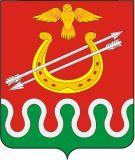 Администрация Боготольского районаКрасноярского краяПОСТАНОВЛЕНИЕг. Боготол«24» декабря 2014 года								№ 921 - пОб утверждении Порядка расходования средств субсидий, выделенных из краевого и федерального бюджетов в целях софинансирования мероприятий по поддержке и развитию малого и среднего предпринимательства Боготольского района В соответствии с Законом Красноярского края от 05.12.2013 № 5-1881 «О краевом бюджете на 2014 год и плановый период 2015-2016 годов», Соглашениями о предоставлении субсидий бюджету Боготольского района Красноярского края на реализацию мероприятий по поддержке и развитию малого и среднего предпринимательства из краевого и федерального бюджетов, руководствуясь ст. 28.2,30 Устава Боготольского  района, ПОСТАНОВЛЯЮ:1. Утвердить Порядок расходования средств субсидий, выделенных из краевого и федерального бюджетов в целях софинансирования мероприятий по поддержке и развитию малого и среднего предпринимательства Боготольского района (прилагается).2. Контроль над исполнением настоящего постановления возложить на заместителя главы администрации Боготольского района по финансово-экономическим вопросам Бакуневич Н.В.3. Настоящее постановление опубликовать в периодическом печатном издании «Официальный вестник Боготольского района» и разместить на официальном сайте Боготольского района в сети Интернет (http://www.bogotol-r.ru/).4. Постановление вступает в силу со дня подписания, распространяется на правоотношения, возникшие с 1 января 2014 года.Глава администрации района	Боготольского района								Н.В. КраськоПриложение к постановлениюАдминистрации Боготольского районаот 24.12.2014 № 921-пПорядокрасходования средств субсидий, выделенных из краевого и федерального бюджетов в целях софинансирования мероприятий по поддержке и развитию малого и среднего предпринимательства Боготольского района1. Настоящий порядок устанавливает расходование средств, предоставляемых бюджету муниципального образования Боготольский район в виде субсидии из краевого и федерального бюджетов на софинансирование мероприятий по поддержке и развитию малого и среднего предпринимательства Боготольского района (далее – субсидии).2. Средства субсидии из краевого и федерального бюджетов носят целевой характер и направляются на реализацию мероприятий в рамках заключенных Соглашений с Министерством инвестиций и инноваций Красноярского края (далее министерство) и Администрацией Боготольского района.3. Главным распорядителем средств субсидии является Администрация Боготольского района (далее – Администрация).4. Получателями средств субсидии являются субъекты малого и среднего предпринимательства (далее СМиСП), зарегистрированные на территории Красноярского края и осуществляющие свою деятельность на территории Боготольского района.5. Распределение средств субсидии СМиСП производится на основании Порядков предоставления субсидий, размеров и видов затрат, подлежащих возмещению, утвержденных Постановлениями Администрации в рамках реализации муниципальной программы «Развитие субъектов малого предпринимательства в Боготольском районе», текущее управление которой осуществляется ответственным исполнителем программы в лице отдела экономики и планирования.6. Итоговым документом выделения субсидии СМиСП является Распоряжение главы администрации (далее распоряжение), которое издается на основании решения Координационного совета по малому и среднему предпринимательству при Администрации Боготольского района.7. Для получения средств субсидии Администрация предоставляет в МКУ «Межведомственная централизованная бухгалтерия» (далее – МКУ «МЦБ») Распоряжение и  заявку о потребности средств субсидии.8. МКУ «МЦБ» после поступления бюджетных средств на лицевой счет Администрации производит в течение 5 календарных дней перечисление субсидии на счет получателя СМиСП, открытый в кредитной организации.9. Администрация предоставляет отчёт об использовании средств субсидии в министерство в сроки и по форме, установленной министерством.10. Ответственность за целевое и эффективное использование средств субсидии, а также достоверность предоставляемых министерству сведений по направлениям использования выделенных средств возлагается на Администрацию в соответствии с действующим законодательством.11. Средства субсидии, неиспользованные в текущем финансовом году, подлежат возврату в краевой бюджет не позднее 1 апреля, в федеральный бюджет в течение 15 рабочих дней очередного финансового года.